Приложение к постановлению Комитетаот 28.02.2024 г. № 10-1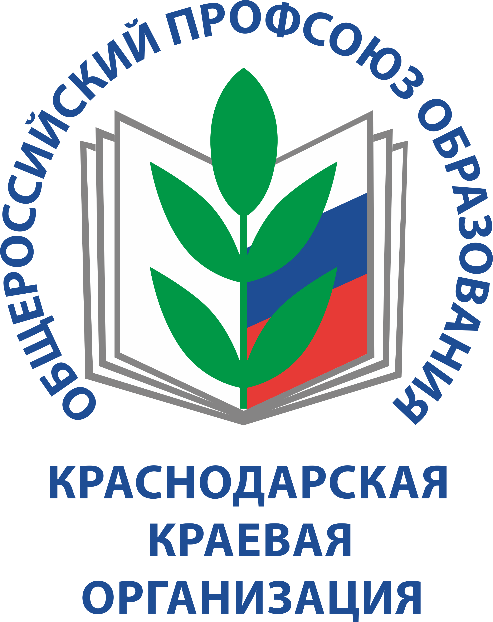 Открытый (публичный) отчетКомитета Краснодарской краевой организацииОбщероссийского Профсоюза образованияза 2023 годг. КраснодарУважаемые коллеги!В соответствии с Программой развития деятельности Общероссийского Профсоюза образования (Профсоюза) на 2020-2025 гг., постановлением Исполнительного Комитета Профсоюза от 28.11.2022 г. № 14-5 и в целях комплексной реализации всех направлений деятельности Профсоюза, в том числе в рамках Федеральных проектов Профсоюза («Цифровизация Общероссийского Профсоюза образования», «Профсоюзное образование» и «Профсоюз – территория здоровья»), 2023 год был объявлен Годом педагога и наставника.КРАЕВАЯ ОРГАНИЗАЦИЯ В ЦИФРАХПо состоянию на 01 января 2024 года в структуре Краснодарской краевой организации Общероссийского Профсоюза образования (далее - краевая организация Профсоюза, краевая организация) 44 территориальных и 3133 первичных профорганизаций, из которых: общеобразовательных – 1219, дошкольных – 1469, дополнительного образования детей – 257, высшего образования (вузы) – 9, среднего профессионального образования  – 47,  дополнительного профессионального образования – 1, других – 131.На учете в краевой организации состоит 180346 членов Профсоюза, из них 124277 работающих, 45021 студент и 11048 неработающих пенсионеров. В отчетном периоде в Профсоюз принято 27827 человек, из них 14410 работающих и 13417 обучающихся. Общее количество членов Профсоюза на 2021 человека меньше, чем в прошлом году. Общий охват профсоюзным членством составляет 93,0 % что ниже уровня прошлого года на 1,1 %.По категориям образовательных организаций: общеобразовательные - 93,4%, дошкольные - 98,8%, дополнительного образования детей - 93,5%, высшего образования - 78,6%, профессионального образования - 70,4%. Уровень профсоюзного членства среди обучающихся составляет 91%. В течение года проведено 2 пленарных заседания Комитета краевой организации Профсоюза и 6 заседаний Президиума, на которых рассмотрено более 100 вопросов по основным направлениям деятельности, проведению проверок, организации профсоюзных и профессиональных конкурсов, практике работы организаций Профсоюза и т.д.Проводилась системная работа по ведению электронной базы данных членов Профсоюза, подготовке квартальных статистических отчетов. В 100% первичных, территориальных организаций Профсоюза сформирован цифровой статистический отчет за 2023 год и отчет о коллективно-договорной кампании. Краевая организация Профсоюза неоднократно отмечена в постановлениях Исполнительного Комитета Профсоюза по вопросам, связанным с реализацией проекта “Цифровизация Общероссийского Профсоюза образования”, работники аппарата привлекались в качестве наставников для обмена опытом в реализации проекта с другими региональными организациями Профсоюза.Процессы, происходящие в Профсоюзе в целом и в краевой организации в частности, во многом основаны на широком внедрении и применении в работе цифровых технологий, которые являются необходимым условием прогресса во всех сферах деятельности и неотъемлемой частью современного профсоюзного движения. В 2023 году продолжено развитие проекта краевой организации Профсоюза «ПрофПросвет», реализация которого позволит создать единое образовательное пространство в краевой организации Профсоюза. Основными задачами проекта выступают систематизация накопленных знаний на основе опыта практической работы, обеспечение непрерывности обучения, массовое повышение квалификации профсоюзных кадров, актива и членов Профсоюза посредством использования современных технологий дистанционного обучения и совмещения очно-заочного обучения. В рамках этого проекта разработана Концепция системы корпоративного развития членов Профсоюза-обучающихся на педагогических специальностях в образовательных организациях высшего образования и профессиональных образовательных организациях. Актуальность Концепции определена необходимостью содействия в решении вопроса кадровой обеспеченности организаций отрасли образования Краснодарского края и построения системы корпоративных профсоюзных ценностей, знаний, способствующих мотивации профсоюзного членства в современных условиях.В целях организации обучения профактива в краевой, территориальных организациях, первичных профорганизациях учреждений высшего и среднего профессионального образования очного и дистанционного формата на постоянно действующих семинарах обучено 19562 профсоюзных активиста. Развитие цифровой составляющей деятельности, уровня компетенций профсоюзных работников, актива и членов Профсоюза способствуют укреплению профорганизаций и мотивации осознанного профсоюзного членства.В 2024 году необходимо продолжить работу по выполнению решений выборных профсоюзных органов в части реализации организационно-уставных задач, а также эффективному и качественному ведению системы электронного учета членов Профсоюза в рамках реализации Федеральных проектов Профсоюза «Цифровизация Общероссийского Профсоюза образования» и «Профсоюзное образование».ЭФФЕКТИВНЫЙ ПРОФСОЮЗНЫЙ БЮДЖЕТОдной из основных задач краевой организации Профсоюза является рациональное использование финансовых ресурсов и финансовое укрепление краевой организации, развитие материально-технической базы. На централизованном бухгалтерском учете в краевой организации состоят 2 территориальных, 1 вузовская, 47 организации среднего профессионального образования, что позволило значительно укрепить их финансовую устойчивость.Рациональное использование профсоюзного бюджета позволяет формировать резервный фонд, который является основным инструментом финансового укрепления профсоюзной организации, а также обеспечивает оказание поддержки членов Профсоюза, оказавшихся в сложной жизненной ситуации, в том числе в результате чрезвычайных ситуаций, при необходимости высокотехнологичного лечения и т.д. По состоянию на 01 января 2024 года в 100% территориальных организаций Профсоюза и первичных профорганизаций учреждений высшего образования созданы резервные фонды. Основной статьей расходов профсоюзного бюджета является здоровьесбережение и материальная поддержка членов Профсоюза. Так, на оздоровление и отдых членов Профсоюза в 2023 году из профсоюзного бюджета затрачено 44,7 млн. рублей. Комитетом краевой организации выделено более десяти миллионов рублей на премирование и оказание материальной помощи работникам отрасли, из них 932,0 тыс. рублей направлено на оказание помощи 161 члену Профсоюза, пострадавшим в результате стихийных бедствий в г. Сочи, Апшеронском, Мостовском, Туапсинском, Лабинском районах Краснодарского края. Наряду с общепринятыми статьями расходов 18% профсоюзного бюджета Комитета краевой организации направлено на содержание и ремонт недвижимого имущества, оборудование помещений Краевого Дома работников образования (КДРО), на приобретение сауны для отдыхающих в профсоюзном пансионате “Рассвет”.Также, в прошедшем году краевая организация Профсоюза содействовала развитию и обеспечивала проведение конкурсов профессионального мастерства, включая материальное поощрение работников отрасли, являющихся наставниками обучающихся показавших значительные достижения во всероссийских олимпиадах и национальных чемпионатах, затратив на эти мероприятия 8,5 млн. рублей. Профсоюзные органы краевой, территориальных и первичных профсоюзных организаций в отчетном году оказывали материальную и гуманитарную помощь мобилизованным членам Профсоюза и членам их семей, жителям Донецкой и Луганской народных республик, Херсонской и Запорожской областей, для участников СВО, на эти цели направлено 4,2 млн. рублей.В Ейской, Красноармейской, Новопокровской, Славянской районных организациях Профсоюза продолжена практика безвозмездного оказания  помощи в оформлении декларации 3-НДФЛ для получения социальных (по расходам на обучение, лечение и приобретение медикаментов, физкультурно-оздоровительным услугам), имущественных (покупка и строительство жилья, земельного участка, продажа имущества), вычеты на ребенка, ребенка-учащегося очной формы обучения и других налоговых вычетов.С целью дальнейшего финансового укрепления организаций Профсоюза в 2024 году необходимо: -   продолжить работу по контролю за расходованием профсоюзного бюджета и исполнением утвержденной сметы доходов и расходов организаций Профсоюза;- в части кадрового укрепления организаций Профсоюза контролировать повышение квалификации работников, ведущих бухгалтерский учет, проводить их плановую аттестацию на соответствие занимаемой должности;- в части укрепления финансовой устойчивости организаций Профсоюза контролировать своевременное и полное удержание профсоюзных взносов, совершенствовать и развивать предусмотренные законодательством способы и методы пополнения профсоюзного бюджета и резервных фондов организаций Профсоюза.СОЦИАЛЬНОЕ ПАРТНЕРСТВО В ДЕЙСТВИИСложившаяся практика сотрудничества Профсоюза с социальными партнерами способствовала обеспечению стабильной и эффективной деятельности организаций отрасли образования Краснодарского края. Социально – партнерское взаимодействие в сфере образования края регулируется 50 Соглашениями: отраслевым по организациям, находящимся в ведении министерства образования, науки и молодежной политики; межотраслевым с министерством труда и социального развития; с комитетом Законодательного Собрания по вопросам науки, образования, культуры и делам семьи; Государственной инспекцией труда; с Уполномоченным по правам человека; с Уполномоченным по правам ребенка; 44 отраслевыми территориальными Соглашениями. Коллективные договоры имеются во всех первичных профсоюзных организациях края.На региональном и муниципальном уровнях действуют отраслевые комиссии по регулированию социально - трудовых отношений, которые осуществляют свою деятельность в соответствии с Положением и утвержденным планом. На заседаниях комиссий рассматривались вопросы выполнения Соглашений, результаты контрольно-надзорных мероприятий, реализации мероприятий в рамках года Педагога и наставника, совершенствования отраслевой системы оплаты труда и др.Представители Профсоюза принимали участие в работе коллегий  и советов министерства, муниципальных управлений образованием, аттестационных комиссий педагогических и руководящих работников, экспертных групп, в том числе по реализации программы «Земский учитель», по предоставлению премий администрации края учителям общеобразовательных организаций;   жюри конкурсов профессионального мастерства; в принятии решений о награждении государственными, ведомственными и  отраслевыми наградами и другим вопросам, затрагивающим социально - трудовые права и профессиональные интересы работников образования.По инициативе краевой организации проведено 2 профсоюзных форума с общим количеством участников 186 членов Профсоюза.  Третий год на базе пансионата «Рассвет» совместно с региональным министерством, Институтом развития образования, краевой организацией Профсоюза в период межсезонья (май и октябрь) в рамках четырехдневных заездов проведено 8 общественно значимых образовательных форумов – с общим количеством участников 937  работников отрасли из всех 44 муниципальных образований края. Муниципальные выездные профсоюзные обучающие семинары организовали и провели Славянская (198 чел.), Новопокровская (45 чел.), Староминская (32 чел.) и Тимашевская (28 чел.) районные организации.Важным аспектом кадровой политики, укрепления социально-партнерских отношений является участие профсоюзной стороны в комиссии регионального отраслевого министерства по согласованию кандидатур на должности начальников управлений образованием территорий. Продолжается представительство краевой организации в составе Президиума и Совета ректоров вузов Краснодарского края и Республики Адыгея, способствующее развитию партнерских отношений в решении социально-экономических вопросов, созданию комфортных условий труда и учебы работников и обучающихся. В прошедшем году на заседаниях было уделено особое внимание привлечению студентов, обучающихся на специальностях и направлениях деятельности педагогического профиля к дальнейшему их трудоустройству в образовательные учреждения края. Благодаря совместной последовательной работе социальных партнеров реформирована отраслевая система оплаты труда, что позволило значительно повысить размеры окладов, ставок заработной платы работников (около 40 %); упразднить модельную методику определения размера оклада учителя школы; увеличить размеры выплат за квалификационную категорию, почетное звание,  стаж работы в отрасли. Помимо этого, конкретизированы условия определения размера персонального повышающего коэффициента, дополнены основания для его установления в отношении молодых специалистов и наставников.Финансирование отрасли «Образование» из средств консолидированного бюджета в 2023 году увеличилось на 30 % и составило 177,5 млрд рублей. Эффективность социально – партнерского взаимодействия подтверждается реализованными в 2023 году мерам социальной поддержки, дополнительными гарантиями для работников отрасли:- региональная ежемесячная выплата в размере трех тысяч рублей  обеспечена  2 012 молодым педагогам школ. На осуществление этих выплат  направлено 90,6 млн. рублей. Одноразовые доплаты, гранты за счет средств муниципальных бюджетов получили молодые педагоги городов Анапы, Краснодара, Новороссийска, Апшеронского, Курганинского, Кавказского, Каневского, Новокубанского, Отрадненского, Павловского, Лабинского, Ленинградского, Тихорецкого, Темрюкского районов в размере от пяти до двухсот двадцати тысяч рублей;- более 32 тысяч педагогических работников общеобразовательных организаций и организаций среднего профессионального образования получили ежемесячные выплаты за выполнение функции классного руководителя (куратора групп) в размере четырех тысяч рублей ежемесячно; -  на компенсацию по оплате жилых помещений, отопления и освещения педагогическим работникам, руководителям образовательных организаций, проживающим и работающим в сельской местности, рабочих поселках (поселках городского типа), в том числе, вышедшим на пенсию из краевого бюджета было направлено более 605, 7 миллионов рублей; - ежегодную денежную выплату к началу учебного года в сумме 5 750 рублей получили 38 032 педагогических работника общеобразовательных организаций;- премия администрации края в размере 100 тысяч рублей каждому выплачена 200 педагогическим работникам общеобразовательных организаций, подготовивших выпускников, набравших 100 баллов по результатам единого государственного экзамена;- социальная выплата для оплаты первоначального взноса при оформлении жилищного кредита, в том числе ипотечного жилищного кредита, на приобретение, строительство и реконструкцию жилого помещения в размере 1 млн. рублей каждому предоставлена 410 педагогическим работникам общеобразовательных организаций;- в муниципальных образованиях (Апшеронский, Ейский, Каневской, Ленинградский, Мостовской, Новокубанский, Павловский, Тихорецкий, Туапсинский районы, г.г. Анапа, Геленджик, Краснодар, Новороссийск) компенсировалась оплата за содержание детей работников в дошкольных организациях в размере от 25 до 100 %;- в соответствии с положениями о территориальных наградах поощрены педагогические работники г.г. Анапы, Новороссийска, Белореченского, Брюховецкого, Динского, Ейского, Курганинского, Каневского, Новокубанского, Новопокровского, Лабинского, Ленинградского, Павловского, Темрюкского, Тимашевского районов;-педагогическим работникам г.г. Анапы, Геленджика, Краснодара, Сочи, Динского, Брюховецкого, Славянского, Староминского, Кущевского, Темрюкского, Туапсинского районов частично компенсировались расходы на аренду жилья за счет средств муниципальных бюджетов;- выполнены обязательства Соглашения по упрощению процедуры аттестации 1059 педагогическим работникам, имеющим значимые достижения в профессиональной деятельности и другое.В соответствии с региональной программой «Развитие образования» поощряются обучающиеся и тренеры (эксперты), показавшие достижения в национальных чемпионатах по профессиональному мастерству. В рамках взаимодействия по реализации Концепции общенациональной системы выявления и развития молодых талантов краевая организация Профсоюза заключила соглашения с администрацией края и региональным министерством о поощрении педагогических работников – членов Профсоюза, являющихся наставниками обучающихся, показавших достижения во всероссийской олимпиаде школьников и национальных чемпионатах по профессиональному мастерству. В 2023 году, в соответствии с обязательствами, из средств профсоюзного бюджета направлено на выплаты педагогам более 2 млн. рублей.Важное место в совместной деятельности занимает организация и проведение конкурсов профессионального мастерства педагогических работников, являющихся эффективными площадками обмена опытом и повышения профессионального мастерства. За отчетный период проведены 16 профессиональных конкурсов, в которых приняли участие более трех тысяч педагогов края. Профсоюз, являясь соучредителем профессиональных конкурсов, на премирование участников направил более 5 млн. рублей. Каждый участник краевого этапа конкурсов поощрен бесплатной путевкой в профсоюзный Пансионат «Рассвет».Образовательные организации края принимали участие в конкурсе «Российская организация высокой социальной эффективности». На региональном этапе конкурса призовые места в различных номинациях заняли дошкольные образовательные организации № 5 Ленинградского района, № 52 Гулькевичского района, № 6 Новокубанского района, № 35 Белореченского района и средняя общеобразовательная школа № 11 Отрадненского района. В рамках достигнутого уровня сбалансированного социально-партнерского взаимодействия необходимо продолжить работу по совершенствованию отраслевой системы оплаты труда в соответствии с Едиными рекомендациями Российской трехсторонней комиссии по регулированию социально-трудовых отношений; обеспечить принятие отраслевого Соглашения на 2025 -2027 годы; способствовать расширению перечня мер социальной поддержки, льгот и гарантий работников сферы образования края.НА СТРАЖЕ ПРАВ И ИНТЕРЕСОВ В отчетный период правозащитная работа краевой организации Профсоюза и входящих в ее структуру профсоюзных организаций осуществлялась по следующим основным направлениям:- профсоюзный контроль за соблюдением трудового законодательства и иных нормативных правовых актов, содержащих нормы трудового права, выполнением условий коллективных договоров, соглашений;- досудебная и судебная защита социально-трудовых и иных прав и профессиональных интересов работников образования;- участие в коллективно-договорном регулировании социально-трудовых отношений в рамках социального партнерства;- оказание бесплатной юридической помощи по вопросам применения нормативных правовых актов, содержащих нормы трудового права, при разрешении индивидуальных трудовых споров и самозащите трудовых прав и социальных гарантий, а также консультирование членов Профсоюза;- участие в нормотворческой деятельности органов государственной власти и органов местного самоуправления;- экспертно-аналитическая работа в составе комиссий госорганов;- информационно-методическая работа по правовым вопросам;- обучение руководителей образовательных организаций и профсоюзных работников края по вопросам трудового законодательства.Проведено 1059 проверок работодателей по соблюдению трудового законодательства и иных нормативных правовых актов, содержащих нормы трудового права, выполнению условий коллективных договоров, соглашений, в том числе: 265 – комплексных, 471 – общепрофсоюзная тематическая и 323 тематических местных. Из них 468 проверок проведено совместно с органами управления в сфере образования, что составляет 44 % от их общего количества. По итогам проведенных проверок работодателям выдано 112 представлений об устранении выявленных нарушений трудового законодательства. Количество выявленных и устраненных нарушений, указанных в представлениях, составило 1873. В судебном порядке 2 работника восстановлены на работе. К примеру, в Темрюкском районе в ходе проверки в 2-х общеобразовательных учреждениях установлено 29 фактов отсутствия дополнительных соглашений об изменении объема учебной нагрузки; также выявлены факты отсутствия внесения в должностные инструкции 21 педагогического работника перечня документации, предусмотренной приказом Министерства просвещения РФ от 21.07.2022 № 582 «Об утверждении перечня документации, подготовка которой осуществляется педагогическими работниками при реализации основных общеобразовательных программ». При проверке ГБОУ КК специализированная (коррекционная) школа № 91 г. Краснодара условия трудового договора о нагрузке не соответствовали тарификации на учебный год у 38-ми педагогов; в МОБУ СОШ № 65 муниципального образования г. Сочи согласно тарификации учитель начальных классов Гребенкина Н.В. имеет педагогическую нагрузку 40 часов (ведет 1а и 3а классы), учитель физкультуры Геворкян В.М. также имеет нагрузку 40 часов в неделю. В трудовых договорах нагрузка не отражена, дополнительные соглашения, заявления (согласия) работников на увеличение педагогической нагрузки отсутствуют. У Гребенкиной Н.В. согласно предыдущей тарификации (от 09.01.2023 г.) нагрузка составляла 36 часов, у Геворкян В.М. - 28 часов. Анализ документации показал, что несмотря на выявленные факты несоответствия объема учебной нагрузки педработников, определенного тарификационными списками, объему учебной нагрузки, оговоренному в трудовых договорах (дополнительных соглашениях), заработная плата работникам выплачена в полном объеме. В трудовом договоре (по совместительству) с воспитателем МБДОУ детский сад № 6 муниципального образования Апшеронский район Мкртычян К.А. определен ежегодный оплачиваемый отпуск продолжительностью 28 календарных дней, в нарушение ст. 334 ТК РФ; в трудовых договорах работников МДОБУ детский сад № 53, МДОБУ детский сад № 51 муниципального образования г. Сочи в разд. «Оплата труда» прописаны только оклады, в нарушение ст. 57 ТК РФ; также работники МДОБУ детский сад № 53 (45 чел.), МДОБУ детский сад № 51 (15 чел.) при приеме на работу, в нарушение ст. 68 ТК РФ, до подписания трудового договора не были ознакомлены с локальными актами организации, связанными с трудовой деятельностью работника и другие нарушения. Оказана правовая помощь в разработке 1153 коллективных договоров и соглашений, а также оформлении 145 документов в суды.Судебная форма защиты социально-трудовых прав работников по-прежнему является одним из самых эффективных и результативных способов правовой защиты. Количество дел, рассмотренных в судах с участием представителей профсоюзных организаций, составило 145, при этом требования по 129 делам удовлетворены (89 % от их общего числа). Как и в предыдущие отчетные периоды, большинство из рассмотренных дел связаны с отказами органов, осуществляющих пенсионное обеспечение, в досрочном назначении страховой пенсии по старости в связи с педагогической деятельностью в учреждениях для детей. Значительное количество этих дел рассмотрено при участии представителей профорганов территориальных организаций Профсоюза: Белореченской (24) Краснодарской (18), Сочинской (8), Павловской и Тихорецкой (по 3), Абинской, Анапской, Апшеронской, Ейской, Кавказской, Красноармейской и Новороссийской (по 2). Следует отметить, что в отчетном периоде в судах рассмотрено два трудовых спора, связанных с незаконным расторжением трудового договора в связи с истечением срока его действия ввиду неправомерного заключения. Один материал по административному исковому заявлению, по результатам которого признано незаконным постановление администрации муниципального образования город Краснодар, в соответствии с которым многоквартирный дом был признан аварийным и подлежащим сносу. Один материал по исковому заявлению о признании права на получение мер социальной поддержки, предусмотренных для ветеранов труда, по результатам рассмотрения которого, судом отказано в удовлетворении исковых требований. В этой связи, специалистами правового отдела аппарата Комитета краевой организации готовится кассационная жалоба в Верховный Суд Российской Федерации.  Создана правоприменительная практика по делам, связанным с досрочным назначением страховой пенсии, где судом должен быть проверен расчет педагогического стажа истца, а также установлены обстоятельства, имеющие юридическое значение (а именно: «Имелся ли у истца, с учетом включенных периодов работы в стаж педагогической деятельности, дающей право на досрочное назначение пенсии? Если не имелся, то на какую дату приходится 25 лет работы истца, и на какую дату у истца возникнет право на назначение пенсии с учетом пункта 2 статьи 10 Федерального закона от 03.10.2018 г. № 350-ФЗ «О внесении изменений в отдельные законодательные акты Российской Федерации по вопросам назначения и выплаты пенсий»?). Вместе с тем, создана судебная практика, свидетельствующая о незаконности исключения дней поминовения усопших (Радоница) из льготного стажа педагогических работников.Также закреплена правоприменительная практика о неприменении норм Гражданского кодекса РФ, регулирующий порядок применения сроков исковой давности к отношениям по обжалованию решений Социального Фонда РФ, связанная с отказом в назначении досрочной страховой пенсии педагогам.  Проведена правовая экспертиза 126 проектов законов и иных нормативных правовых актов, в том числе: 4 проектов федеральных и краевых законов, 6 проектов федеральных и краевых нормативных правовых актов и 116 – муниципальных нормативных правовых актов.В рамках реализации Соглашения о взаимодействии и сотрудничестве с профильным комитетом Законодательного Собрания края (ЗСК), Отраслевого соглашения с региональным министерством образования, науки и молодежной политики на протяжении отчетного года продолжена работа представителей краевой организации в составе совместных рабочих групп, комиссий, коллегий и советов, что позволило участвовать в рассмотрении проектов нормативных правовых актов и вносить предложения об изменении действующего законодательства, в том числе и в рамках реализации плана законотворческой деятельности ЗСК.Так, Комитетом краевой организации рассмотрены следующие проекты:- о внесении изменений в Закон Краснодарского края от 11.11.2008 г. № 1572-КЗ "Об оплате труда работников государственных учреждений Краснодарского края";- о внесении изменений в закон Краснодарского края «О наделении органов местного самоуправления муниципальных образований Краснодарского края государственными полномочиями в области образования от 03.03.2010 г. № 1911–КЗ»; - о внесении изменений в постановление Губернатора Краснодарского края от 07.02.2012 г. № 113 «О введении и об условиях осуществления денежных выплат отдельным категориям работников государственных учреждений, подведомственных министерству образования, науки и молодежной политики Краснодарского края и департаменту по делам казачества, военным вопросам и работе с допризывной молодежью Краснодарского края.Благодаря вышеуказанным изменениям установлены дополнительные ежемесячные выплаты стимулирующего характера в размере восьми тысяч рублей отдельным категориям педагогических работников: учителям, социальным педагогам, педагогам – психологам, учителям – логопедам, учителям – дефектологам, преподавателям - организаторам основ безопасности жизнедеятельности.Учтена позиция краевой организации Профсоюза о том, что размер минимального оклада неквалифицированного персонала должен быть установлен не ниже МРОТ, а зарплата педагогов (за ставку) на уровне средней зарплаты по экономике региона, что нашло свое отражение в заключении Контрольно-счетной палаты Краснодарского края о результатах анализа исполнения государственной программы края «Развитие образования», направленном для использования в работе в региональное отраслевое министерство и профильный комитет ЗСК.Наряду с экспертизой проектов проводилась и экспертиза действующих правовых актов с направлением соответствующих предложений в краевое профобъединение, профильный комитет ЗСК и региональное отраслевое министерство:- предложение о возобновлении переговоров по реформированию системы оплаты труда в бюджетной сфере края в целях определения минимального размера ставки, оклада (должностного оклада) не ниже МРОТ; - предложение о распространении действия регионального Соглашения о минимальной заработной плате и на работников бюджетной сферы края;- предложение по увеличению размеров нормативов подушевого финансирования расходов на одного обучающегося (воспитанника);Продолжена работа по совершенствованию региональной отраслевой системы оплаты труда.Так, на региональном уровне принято Постановление Губернатора Краснодарского края от 06.09.2023 г. № 684 "Об общих требованиях к положениям об установлении отраслевых систем оплаты труда работников государственных учреждений Краснодарского края".В разработке проекта Постановления принимали активное участие отраслевое министерство и Комитет краевой организации Профсоюза, в результате чего учтены совместные предложения по следующим основным вопросам:- размер повышения оплаты труда работников, занятых на работах с вредными и (или) опасными условиями труда, определяется отраслевым (межотраслевым) соглашением (абзац третий пункта 9.1.1 Приложения к Постановлению), что позволило установить его в увеличенном в сравнении с определенным законодательством размере 35% за работу в ночное время;- дополнен перечень премиальных выплат новым стимулирующим основанием «к отраслевому профессиональному празднику» (пункт 9.1.5 Приложения к Постановлению);- определен порядок выплаты заработной платы в размере не ниже минимального размера оплаты труда. Установлено, что из фонда оплаты труда учреждения выплачивается новый вид выплаты - доплата до МРОТ в случае, когда размер месячной заработной платы работника учреждения, полностью отработавшего за этот период норму рабочего времени и выполнившего нормы труда (трудовые обязанности), составил меньше МРОТ, установленного на федеральном уровне.Если работник не полностью отработал норму рабочего времени за соответствующий календарный месяц года, то доплата производится пропорционально отработанному времени.Помимо этого, с учетом решений Конституционного Суда Российской Федерации, предусмотрено, что при расчете доплаты до МРОТ в состав заработной платы, не превышающей минимального размера оплаты труда, не включаются выплаты компенсационного характера:за выполнение работником в течение установленной продолжительности рабочего дня (смены) наряду с работой, определенной трудовым договором, дополнительной работы;за работу в выходные и нерабочие праздничные дни, сверхурочную работу;за работу в ночное время;за работу с вредными или опасными условиями труда, производимую работниками сверх месячной нормы рабочего времени (пункт 11.2 Приложения к Постановлению).Продолжена работа в составе различных комиссий профильного комитета ЗСК, отраслевого регионального министерства. Так, в план нормотворческой и контрольной деятельности ЗСК на 2024 год, Комитетом краевой организации включены вопросы:- о внесении изменений (дополнений) в Жилищный кодекс РФ;- о внесении дополнений в Закон Краснодарского края от 16.07.2013 г. № 2770-КЗ "Об образовании в Краснодарском крае";- о внесении изменений в Закон Краснодарского края от 14.12.2006 г.  	№ 1141-КЗ "О мерах социальной поддержки, предоставляемых педагогическим работникам образовательных учреждений, проживающим и работающим в сельской местности, рабочих поселках (поселках городского типа) на территории Краснодарского края, по оплате жилых помещений, отопления и освещения";- о внесении дополнений в статью 112 Трудового кодекса РФ, пункт 5 Правил исчисления периодов работы, дающей право на досрочное назначение пенсии, утвержденных постановлением Правительства РФ от 11 июля 2002 г. № 516 или в пункте 3.1 Постановления Правительства РФ от 16 июля 2014 г. № 665 "О списках работ, производств, профессий, должностей, специальностей и учреждений (организаций), с учетом которых досрочно назначается страховая пенсия по старости, и правилах исчисления периодов работы (деятельности), дающей право на досрочное пенсионное обеспечение";- о внесении дополнений  в ст. 29 Закона Краснодарского края от 16.07.2013 г. № 2770-КЗ "Об образовании в Краснодарском крае" о дополнительных мерах социальной поддержки молодым педагогам, в том числе, обучающимся по образовательным программам высшего образования по специальностям и направлениям подготовки "Образование и педагогические науки" и успешно прошедшие промежуточную аттестацию не менее чем за три года обучения, а по дополнительным общеобразовательным программам лица, обучающиеся по образовательным программам высшего образования по специальностям и направлениям подготовки, соответствующим направленности дополнительных общеобразовательных программ, и успешно прошедшие промежуточную аттестацию не менее чем за два года обучения в возрасте до 35 лет включительно, принятые на работу по трудовому договору в государственную (муниципальную) образовательную организацию.- о внесении дополнений в ст. 99 Федерального закона от 29.12.2012 г. 	№ 273-ФЗ "Об образовании в Российской Федерации", в части закрепления объёмов финансового обеспечения нормативов на оплату труда педагогических работников муниципальных общеобразовательных организаций не ниже уровня средней заработной платы в соответствующем субъекте Российской Федерации за ставку заработной платы, на территории которого расположены такие общеобразовательные организации. Осуществлена экспертиза 2574 актов, содержащих нормы трудового права, в том числе: 1068 коллективных договоров, 61 соглашений и 1445 локальных нормативных акта.Рассмотрено 731 письменное обращение. К примеру, в Тимашевском районе в 2023 году в комиссию для решения спорных вопросов, связанных с предоставлением мер социальной поддержки педагогическим работникам обратились - 15 педагогов села. Так, Танага Ирина Анатольевна, воспитатель МБДОУ детского сада № 39 ст. Роговская, обратилась по вопросу выплаты ей компенсации расходов на оплату коммунальных услуг. Она является педагогическим работником и фактически проживает в сельской местности в домовладении собственником которого являлся ее отец. После его смерти Ирина Анатольевна вступила в наследство, но централизованная бухгалтерия с января 2023 года отказывала в выплате ей компенсации за коммунальные услуги так как дом и все документы были оформлены на её отца. С аналогичной проблемой в комиссию по спорным вопросам обратилась Демьянова Елена Сергеевна, воспитатель МБДОУ детского сада № 38 ст. Роговская. Рассмотрев данные вопросы на заседании, комиссия приняла решение производить выплату компенсации расходов на оплату коммунальных услуг. Сумма указанной выплата с 1 января по 1 апреля 2023 года составила 8 550 рублей, с 1 октября 2022 по 1 апреля 2023 года 17 100 рублей. На личном приеме, включая устные обращения, принято 4594 членов Профсоюза.Специалистами правового отдела непрерывно ведутся юридические консультации членов Профсоюза в онлайн и офлайн режимах, а также непосредственно на личном приеме. Наиболее актуальными в отчётном периоде для работников являлись вопросы, связанные с: уменьшением либо увеличением учебной нагрузки; заключением, изменением и расторжением трудового договора; сокращением численности и штата; назначением досрочной страховой пенсии; предоставлением компенсации расходов на оплату отопления и освещения жилья; применением дисциплинарных взысканий; внесением записей в трудовую книжку; предоставлением ежегодного и длительного (педагогического) отпуска;  переводом на другую работу; совмещением должностей (профессий); предоставлением гарантий при направлении работника в служебную командировку; распределением стимулирующих выплат.К примеру, в связи с закрытием образовательных организаций на капитальный ремонт деятельность дошкольных образовательных организаций приостанавливалась. В ряде случаев возникали вопросы, в части регулирования оплаты труда работников в период простоя, а также присутствия работников на рабочем месте. В этой связи оказывалась правовая помощь по включению в локальные нормативные акты условий, содержащих нормы трудового права по разрешению данных вопросов на основе норм отраслевых соглашений, предусматривающих оплату труда в период простоя в размере 2/3 средней заработной платы и возможность отсутствия работников на работе по приказу работодателя. Выборными коллегиальными профсоюзными органами края рассмотрено 128 вопросов по правозащитной работе.Так, Комитетом и Президиумом краевой организации в отчетном периоде рассмотрены следующие вопросы: «Об итогах правозащитной работы краевой организации Профсоюза за 2022 год», «Об обеспеченности педагогических работников образовательных учреждений края жильем в 2022 году», «О регистрации территориальных отраслевых соглашений», «О мерах социальной поддержки работников образования Краснодарского края, установленных и реализованных на региональном и муниципальном уровнях», «О ходе выполнения отраслевого соглашения по организациям, находящимся в ведении министерства образования, науки и молодежной политики Краснодарского края, на 2022-2024 годы», «Об итогах общепрофсоюзной тематической проверки»  и другие.Кроме того, в Учебном центре краевого Дома работников образования специалистами правового отдела аппарата Комитета краевой организации Профсоюза проведено обучение руководителей образовательных организаций. В обучении приняли участие 298 директоров Краснодарского края по программе повышения квалификации: «Нормативно-правовое регулирование социально-трудовых отношений в образовательной организации». В фокусе обучения - актуальные вопросы и наиболее типичные нарушения трудового законодательства; экспертная оценка проекта коллективного договора; порядок заключения, изменения и прекращения трудовых договоров с работниками образовательных организаций; порядок учета мнения выборного органа первичной профсоюзной организации при принятии локальных нормативных актов; вопросы социального партнерства и региональной специфики отраслевой системы оплаты труда; правовые аспекты в оказании первой помощи и обязательное психиатрическое освидетельствование работников отрасли.После окончания обучения и успешной сдачи итогового тестирования слушатели получили удостоверения о повышении квалификации. По мнению участников обучения все темы лекций и практикумов отличались актуальностью и были очень востребованы в повседневной профессиональной деятельности руководителей образовательных организаций.Экономическая эффективность правозащитной работы, поддающаяся оценке в денежном выражении, составила 138 млн. 900 тыс. руб.В качестве примеров такой эффективности можно привести результат по делу о защите пенсионных прав педагога Курай Ольги Владимировны – заведующего отделением Новороссийского социально-педагогического колледжа, о признании незаконным отказа в назначении ей досрочной страховой пенсии в связи с осуществлением педагогической деятельности в учреждениях для детей.  Педагог обратилась в Управление Пенсионного фонда РФ в г. Новороссийске с заявлением о досрочном назначении страховой пенсии - её педагогический стаж составлял более 25 лет. Пенсионным фондом ей было отказано в назначении пенсии по причине отсутствия требуемого стажа. Исключены периоды работы в должности «воспитатель» в детском комбинате № 78 управления социально-производственного развития треста «Новороссийскморстрой» и заведующего отделением, с сохранением преподавательской работы в Новороссийском социально-педагогическом колледже общей продолжительностью более 15 лет.Приморским районным судом города Новороссийска спорный период работы в должности «воспитатель» в детском комбинате № 78 управления социально-производственного развития треста «Новороссийскморстрой» был зачтён в льготный стаж педагога, однако, в части зачёта периода работы в должности заведующего отделением и на условиях совмещения должностей преподавателя ГБПОУ «Новороссийского социально-педагогического колледжа» – было отказано.Не согласившись с решением Приморского районного суда педагогом, при поддержке специалистов правового отдела аппарата Комитета краевой организации Профсоюза, была подана апелляционная жалоба. Доводы, изложенные в апелляционной жалобе, не были учтены Судебной коллегией краевого суда и решение Приморского районного суда г. Новороссийска было оставлено без изменения.По мнению суда первой и апелляционной инстанций, занимаемая педагогом на условиях совмещения должность «Преподаватель» не подлежит зачёту в льготный стаж поскольку эта работа не являлась для педагога основной и преподавательская нагрузка выполнялась без занятия штатной должности.Не согласившись с выводом судебной коллегии, в Комитете краевой организации Профсоюза была подготовлена кассационная жалоба, в результате чего дело было направлено на новое рассмотрение в суд апелляционной инстанции.По итогам рассмотрения в апелляционной инстанции суд принял решение в пользу педагога, назначив ему пенсию с даты возникновения соответствующего права и выплатой первой долгожданной пенсии более чем за 2 года судебных разбирательств. Также в Приморском районном суде г. Новороссийска рассмотрено гражданское дело по исковому заявлению Павленко Анны Рафиковны – директора Новороссийского колледжа строительства и экономики.Пенсионным фондом были исключены периоды работы в должности заведующего отделением, с сохранением преподавательской работы и заместителя директора – руководителя волонтёрского центра в Новороссийском колледже строительства и экономики общей продолжительностью более 12 лет.Специалистами правового отдела краевой организации было подготовлено исковое заявление в суд и по результатам его рассмотрения требования удовлетворены в полном объёме.В льготный стаж педагога зачтён спорный период работы в должности заведующего отделением и на условиях совмещения должностей преподавателя ГАПОУ КК Новороссийского колледжа строительства и экономики. Кроме того, в льготный педагогический стаж также был включён период работы в должности заместитель директора – руководитель волонтёрского центра названного колледжа.Если рассчитать эффективность по приведённым делам, то она составит более двух миллионов рублей. Судебные разбирательства по данным делам от первой до кассационной инстанции длились более одного года, в результате в специальный стаж педагогов засчитаны периоды их трудовой деятельности продолжительностью более 12-ти и 15-ти лет каждому.Также в качестве примера можно привести восстановление работников Сочинского государственного университета (СГУ) Гордеевой Евгении Васильевны и Бобиной Надежды Владимировны, доцентов кафедры экономики и финансов, уволенных в связи с истечение срока действия трудового договора, незаконно заключенного с ними на 4 месяца в нарушение Постановления Конституционного Суда РФ от 15.07.2022 г.         № 32-П.Решением Центрального районного суда г. Сочи при рассмотрении дела о восстановлении педагогов в занимаемой должности в удовлетворении исковых требований им было отказано.В результате рассмотрения дел в апелляционном порядке Судебная коллегия по гражданским делам Краснодарского краевого суда согласилась с доводами апелляционной жалобы, в следствии чего преподавателей восстановили на работе в прежней должности с даты незаконного увольнения, с 31 декабря 2022 года с выплатой им морального вреда и компенсации за все время вынужденного прогула, а это одиннадцать месяцев в сумме более 400 тысяч рублей по каждому делу (https://ug.ru/vernulis-v-rodnoj-universitet/, http://gazetavk.ru/?d=2023-12-15&r=23&s=31977).А в качестве положительной практики работы территориальных профорганов в результате инициирования изменений и дополнений в правовые акты местного самоуправления можно привести пример принятия главой муниципального образования Белореченский район по инициативе Белореченской районной организации Профсоюза муниципальных правовых актов (прилагаются), согласно которым внесены изменения в порядок предоставления мер социальной поддержки отдельным категориям работников общеобразовательных организаций и установления дополнительных выплат из средств муниципального бюджета:- ежемесячной выплаты в размере 5 000 рублей молодым педагогическим работникам;- ежеквартальной дополнительной выплаты в размере 3 000 рублей руководителям и заведующим образовательных организаций;- единовременной дополнительной выплаты в размере 4 000 рублей педагогическим работникам к началу нового учебного года;- ежеквартальной дополнительной выплаты в размере 3 000 рублей помощникам воспитателя дошкольных образовательных организаций;Экономическая эффективность по вышеприведенным в 2023 году выплатам составила 15,2 млн рублей.В целях повышения эффективности правозащитной деятельности в 2023 году правовой инспекции труда краевой организации Профсоюза необходимо продолжить:- изучение, обобщение и распространение правоприменительной практики и опыта правозащитной работы профсоюзных организаций;- обучение по вопросам правовых знаний руководителей образовательных организаций, председателей территориальных (первичных) организаций Профсоюза, внештатных правовых инспекторов труда.СОДЕЙСТВИЕ РЕШЕНИЮ ЖИЛИЩНОГО ВОПРОСА Комитетом краевой организации продолжена работа по сбору и анализу ежегодных данных об обеспеченности педагогических работников жильем. На 1 января 2024 года на учете в качестве нуждающихся в жилых помещениях в городах и районах края состоят 1792 педагогических работника образовательных организаций и их семей.В 2023 году 506 семей работников улучшили жилищные условия.В съемном жилье проживает 3205 семей работников, в общежитиях - 215 семей. Жилищное строительство ведут 676 семей работников, из них 331 семья строится за счет собственных средств.Ипотечными жилищными кредитами на приобретение и строительство жилья воспользовались 310 семей, 26 семей участвуют в программе накопления  денежных средств для улучшения жилищных условий, реализуемой в соответствии с постановлением главы администрации (губернатора) Краснодарского края от 29.07.2011 г. № 824 "Об утверждении Порядка предоставления социальных выплат физическим лицам, открывающим вклады (счета) в кредитных организациях с целью накопления средств для улучшения жилищных условий.В соответствии с Законом края от 7 августа 2002 г. № 511-КЗ «Об организационном и финансовом обеспечении развития жилищного кредитования, накопления денежных средств для улучшения жилищных условий граждан в Краснодарском крае» и постановлением губернатора края от 13 декабря 2021 г. № 912 «Об утверждении Порядка предоставления социальных выплат…» с 2022 года на территории региона реализуется программа предоставления социальной выплаты на улучшение жилищных условий в размере 1 миллиона рублей.Представители краевой организации принимали участие в работе комиссии регионального отраслевого министерства по формированию списка педагогических работников общеобразовательных организаций края, претендующих на предоставление указанной социальной выплаты. Так, в 2023 году сертификаты (на 1 млн. руб.) получили – 410 педагогических работника.Продолжена реализация Соглашения краевой организации Профсоюза с ООО «ВКБ Новостройки», в 2023 году 26 работников отрасли приобрели жилье и воспользовались возможностью уменьшения стоимости квадратного метра (171 работник - за весь период действия соглашения).В целях соблюдения жилищных прав и повышения эффективности работы краевой организации по обеспечению работников образования жильем в 2024 году необходимо продолжить:- осуществление контроля за соблюдением прав педагогических работников, состоящих на учете в качестве нуждающихся в жилых помещениях;- взаимодействовать с социальными партнерами по разработке, принятию и реализации мер, направленных на обеспечение жильем работников образования.БЕЗОПАСНОСТЬ ТРУДА ПОД КОНТРОЛЕМВ 2023 году техническая инспекция труда совместно с территориальными организациями Профсоюза, профсоюзными организациями учреждений высшего и профессионального образования, отраслевого министерства и администрациями муниципальных образований осуществляла контроль за соблюдением образовательными организациями края безопасных условия труда работников и сбережения их здоровья, гарантированных законодательством об охране труда.Одними из приоритетных направлений данной работы также стало обучение руководителей и ответственных за безопасные условия труда по различным темам, связанным с профилактикой производственного травматизма, внедрением в образовательных организациях системы предупреждения нарушений в сфере охраны труда, реализацией мер по стимулированию работодателей и работников к улучшению условий труда и сохранению их здоровья.Так, в Учебном центре Краевого Дома работников образования, созданного краевой организацией Профсоюза, прошли обучение 298 руководителей образовательных учреждений из всех территорий региона по вопросам обязательного проведения психиатрического освидетельствования и оказания первой помощи работниками образовательных организаций; 76 специалистов и руководителей учреждений отрасли образования обучены новым правилам противопожарной безопасности, охраны труда и первой помощи пострадавшим.В феврале 2023 года проведен конкурс на звание «Лучший уполномоченный по охране труда краевой организации Профсоюза за 2021-2022 годы», по итогам которого лучшим уполномоченным по охране труда признана Сейранова Наталья Александровна, воспитатель детского сада № 3 «Колокольчик» г. Новокубанска, которая в марте 2023 года в конкурсе на звание «Лучший уполномоченный по охране труда Краснодарского краевого профобъединения» за 2021-2022 годы также признана победителем в непроизводственной сфере деятельности.В апреле 2023 года профактив территориальных организаций Профсоюза принял участие в региональном конкурсе «Герои в касках - 2023», в котором занял первые места как в командном, так и в личном зачете.Технической инспекцией труда, внештатными техническими инспекторами труда и уполномоченными по охране труда проведена проверка готовности образовательных организаций края к новому 2023-2024 учебному году. Проверено 2880 образовательных учреждений, в том числе: 1178 общеобразовательных, 1424 дошкольных, 278 дополнительного образования.В 2023 году финансирование мероприятий по охране труда образовательных организаций края составило более 525 млн. рублей (с учетом строительства и капитальных ремонтов учреждений отрасли образования края – 1 млрд. 113 млн. рублей; в 2022 году – 924 млн. 534 тыс. рублей).Средствами социального страхования Социального фонда России, воспользовались 615 образовательных организаций на сумму 6 млн. 869 тыс. рублей, которые были направлены на специальную оценку условий труда, обучение охране труда, приобретение спецодежды, средств индивидуальной защиты и медицинские осмотры работников отрасли, а также на другие мероприятия, связанные с профилактикой безопасного труда.Поступило 319 обращений, заявлений и жалоб членов Профсоюза в связи с нарушениями работодателями законодательства об охране труда  в образовательных учреждениях, 288 из которых разрешены в пользу работников.В связи с поэтапным вступлением в силу изменений и дополнений трудового законодательства в области охраны труда, в том числе с 1 марта 2023 года технической инспекцией труда реализована задача по оптимизированию работы профсоюзных организаций в соответствии с новыми правилами контроля безопасного труда.За счет активных усилий технической инспекции труда, председателей профорганизаций на территориальном и первичном уровнях, а также внештатных технических инспекторов труда, уполномоченных по охране труда и профактива в 2023 году в полном объеме реализован запланированный комплекс мероприятий по профилактике производственного травматизма и мотивировании работодателей и работников к улучшению условий труда в сфере образования.МОЛОДЕЖЬ - СТРАТЕГИЧЕСКИЙ РЕЗЕРВВ отчетный период краевой организацией Профсоюза уделялось особое внимание работе с молодежью, реализации проектов, содействующих устранению кадрового дефицита и направленных на создание условий для профессионального роста педагогов, повышение престижа и социальной значимости профессии, привлечение и закрепление молодых специалистов на местах. Краевая организация Профсоюза, являясь победителем конкурса на предоставление грантов Президента Российской Федерации, в 2023 году завершила реализацию проекта «ProfНавигатор» для молодых педагогов общеобразовательных школ со стажем работы до трех лет. Учитывая актуальность системы наставничества как существенной меры поддержки, адаптации и закрепления молодых педагогов, в рамках проекта разработана программа комплексного сопровождения начинающих специалистов. Педагоги-наставники транслировали свой опыт и практики работы, именно эта идея легла в основу проекта. Реализуемые на портале дистанционного обучения краевой организации образовательные кластеры были направлены на профессиональное развитие, изучение трудового законодательства, приобретение навыков коммуникативного взаимодействия. Комплекс мероприятий проекта позволил реализовать одно из приоритетных направлений деятельности Профсоюза – проведение работы, направленной на содействие в трудоустройстве и адаптации к педагогической деятельности начинающих специалистов. В рамках проекта для 1200 участников проведены видеоинтенсивы, образовательные онлайн семинары, педагогические мастерские «Заметки наставников» «#ProfИнтенсив: Успешный старт 2023», создан интерактивный банк методических материалов, по итогам реализации проекта-победителя издан сборник лучших практик педагогов-наставников, что позволило создать условия для общего доступа начинающим специалистам к методическим разработкам.Краевой организацией совместно с региональным министерством образования, науки и молодежной политики в течение года реализовывались не только мероприятия проекта, также проведен конкурс «Педагогический дебют».В рамках «Года педагога и наставника» для молодых педагогов организована и проведена интернет-акция «Кто Вы, современный наставник?», в  результате которой широкой аудитории стали доступны достижения работников отрасли в профсоюзной и педагогической деятельности, что способствовало повышению престижа профессии педагогов-наставников. В территориальных организациях реализуются проекты, которые носят системный характер. Поэтому с целью поддержки проектных инициатив советов молодых педагогов при территориальных организациях Профсоюза в 2023 году был проведен конкурс профсоюзных проектов.  В конкурсе приняли участие 25  проектов, в заочном этапе конкурса победителями стали проекты Динской, Краснодарской,	 Кавказской, 	Апшеронской, Кущевской, Мостовской, Славянской,	Новороссийской, Выселковской, Новокубанской территориальных организаций Профсоюза. Следует отметить, что грантовая поддержка молодежных инициатив является эффективной формой содействия деятельности советов молодых педагогов и распространения положительного опыта работы в муниципальных образованиях края. Обучение, привлечение к профсоюзной деятельности, участие представителей молодежных советов в семинарах, тренингах, спортивных соревнованиях и иных мероприятиях, проводимых под эгидой отраслевого Профсоюза и Федерации Независимых Профсоюзов России, являются эффективным инструментом укрепления выборных органов профорганизаций, а также создания условий для самореализации педагогов как в профессии, так и в других сферах общественной жизни.В 2024 году необходимо продолжить системную работу с молодежью, сформировать новые подходы, которые повысят эффективность работы советов молодых педагогов и подготовят кадровый резерв для профсоюзных организаций, а также будут способствовать развитию профессиональных компетенций начинающих специалистов. ОЗДОРОВЛЕНИЕ, ОТДЫХ, СПОРТВысокой результативности удалось достичь по итогам проведения масштабной оздоровительной кампании, в 2023 году различными формами оздоровления и отдыха охвачено 118920 членов Профсоюза, что составляет 65,1% от общего количества членов Профсоюза и на 17,6% выше показателей прошлого года. На эти цели из профсоюзного бюджета затрачено 44,764 млн. рублей.В здравницах, санаториях, санаториях-профилакториях, бальнеолечебницах оздоровлено 8259 человек. 1317 членов Профсоюза получили санаторно-курортное лечение в соответствии с договорами краевой, территориальных и первичных организаций высшего и среднего профессионального образования региона.В профсоюзном пансионате «Рассвет» с мая по октябрь включительно в 2023 году отдохнули 4484 человека, что на 27,2% больше, чем в 2022 году. Среди отдохнувших 3649 членов Профсоюза, из них 250 победителей и участников  конкурсов профессионального мастерства. В спортивно-оздоровительных центрах, туристических базах, турпоходах, турслетах, оздоровительных мероприятиях, поездках выходного дня отдохнуло 60211 членов Профсоюза, что на 1,3% больше, чем в прошлом году. В 19 территориальных организациях Профсоюза ежегодной традицией стало проведение выездных туристических педагогических слетов. По инициативе председателей профсоюзных организаций заключены договоры с администрациями центров оздоровления на предоставление льготных скидок для членов Профсоюза при посещении бассейнов и лечебных процедур.С 30 сентября по 2 октября 2023 года в Апшеронском районе прошел краевой туристский слет педагогов, объединивший 15 команд с общей численностью 150 человек.Председателями территориальных и вузовских организаций в рамках социально-партнерского взаимодействия достигнуты договоренности об организации и проведении различных форм отдыха членов Профсоюза с привлечением средств из муниципальных бюджетов и внебюджетных средств учреждений – 26,8 млн. рублей; из федерального бюджета – 33,3 млн. рублей (для оздоровления студентов) и спонсорских средств – 76,7 млн. рублей. Всего различными формами оздоровления в 2023 году охвачено 16195 студентов-членов Профсоюза, что составляет 35,8% от их общего количества и на 69% выше показателей предыдущего года.При участии территориальных организаций Профсоюза и первичных профсоюзных организаций учреждений профессионального образования в 2023 году  оздоровлено 39990 детей членов Профсоюза. Охват детей, оздоровленных в течение отчетного года, составил 88,1% от общего числа детей работников отрасли края школьного возраста.С целью укрепления здоровья членов Профсоюза и, исходя из повышенной социальной потребности, деятельность по организации и проведению ежегодной оздоровительной кампании необходимо продолжить, расширяя границы партнерского взаимодействия с учреждениями санаторно-курортного, спортивного и оздоровительного комплекса.  ЛЬГОТЫ, ГАРАНТИИ, ПРИВИЛЕГИИ Развитию профсоюзного движения способствуют дополнительные (инновационные) формы работы. В рамках Года педагога и наставника  проведен краевой смотр-конкурс «Лучшая профсоюзная организация высокой социальной эффективности», направленный на выявление и распространение положительного опыта работы профсоюзных организаций, по итогам которого проведен второй Фестиваль «Эстафета профкорпораций», который стал площадкой обмена опытом победителей и призеров краевого смотра-конкурса и реальной возможностью демонстрации достижений.Продолжено взаимодействие с отраслевым пенсионным фондом «Образование и наука», вошедшим в акционерное общество НПФ «Достойное будущее». При содействии профсоюзных организаций заключено 4919 договоров об обязательном пенсионном страховании. Фонд обслуживает клиентов в прежнем режиме и выполняет все свои обязательства, в том числе по инвестированию пенсионных накоплений, начислению дохода и выплате пенсий. В 2023 году 8 членам Профсоюза произведены выплаты накопительной части пенсии. В мае 2023 года партнеры – краевая организация и ПАО «Совкомбанк» – договорились о реализации нового проекта «Профбилет привилегий», который разработан специально для дополнительной поддержки работников, обучающихся - членов Профсоюза и предлагает целый спектр выгодных льгот и преимуществ, и направлен на многократную компенсацию уплаченных членских профсоюзных взносов. По итогам 2023 года в 11 пилотных территориях проведено 339 совместных мероприятий по информированию членов Профсоюза о возможностях и преимуществах карты «Профбилет привилегий» с общим охватом 9595 работников и обучающихся, выдано 912 карт проекта. Подводя итоги года, стоит отметить высокую востребованность банковских продуктов, предлагаемых партнером в рамках проекта. Так, например, специальное предложение по кредитованию “Профсоюзный”, помогло 53 работникам отрасли региона решить свои финансовые проблемы, снизить долговые нагрузки без переплаты, приобрести необходимые дорогостоящие товары в рассрочку. Работа по дальнейшей реализации проекта “Профбилет привилегий” будет продолжена в 2024 году во всех территориях края. Продолжается сотрудничество краевой организации и компании медицинского страхования «АльфаСтрахование – ОМС», в программе приняли участие более 70 тысяч членов Профсоюза. Достигнута договоренность о проведении по отдельному плану бесплатных выездных медицинских профилактических осмотров специалистами Мобильного центра здоровья. Данной возможностью в текущем году воспользовались 4758 членов Профсоюза.Посредством договорного сотрудничества краевой организации с клиникой «3Z», в рамках корпоративной программы «Точка зрения», для 5797 работников отрасли проведены диагностические офтальмологические осмотры по льготной стоимости.Реализуется специальная страховая профсоюзная программа «Защита жизни и здоровья». Страхователем выступает краевая организация Профсоюза, страхуются как работники, так и члены их семей на случаи возникновения у них критических заболеваний на сумму от 100 тыс. руб. до 1 млн. руб. По итогам отчетного периода 1435 человек заключили договоры об участии в программе, в течение 2023 года количество участников увеличилось на 660 человек.В рамках договора продолжено взаимодействие с сетью клиник «РЖД – Медицина». Согласно договоренности партнеров на все виды медицинских услуг членам Профсоюза предоставляется 20% скидка. Помимо стационарного и амбулаторного лечения предлагается проведение обязательных предварительных и периодических медицинских осмотров работников, в том числе и узкими специалистами, осуществляется выезд передвижных мобильных комплексов на территорию образовательных организаций для комфортного приема врачами пациентов без отрыва от работы. Медицинскими услугами партнеров с предоставлением скидки воспользовались 1568 членов Профсоюза.Активно развивается сотрудничество с сетью медицинских лабораторий «Инвитро», членам Профсоюза и членам их семей предоставляется 15% скидка на лабораторные исследования.Благодаря партнерскому взаимодействию 108 членов Профсоюза прошли льготное лечение в клинике «WMT». По инициативе и при поддержке краевой организации на базе Краевого Дома работников образования в летний период уже второй год функционировал “лагерь дневного пребывания детей членов Профсоюза “ПрофЛагерь”. Было организовано и проведено восемь тематических смен с общим охватом 81 ребенок школьного возраста.С целью организации работы по дополнительному образованию, повышении образовательного уровня работников сферы образования и профсоюзных кадров, повышения качества их образования на основе формирования новых и развития имеющихся компетенций, на базе Краевого Дома работников образования создан Учебный центр, который в 2022 году прошел лицензирование. В Центре представлено более 250 учебных программ для качественной подготовки, переподготовки и повышения квалификации специалистов и рабочих. В течение 2023 года в Центре прошли обучение 1994 слушателя, из них более 500 членов Профсоюза: по программам повышения квалификации прошли обучение и получили удостоверение 1108 человек; 153 человека прошли профессиональное обучение и получили свидетельство о профессии; 52 человека прошли переподготовку и получили диплом о профессиональной переподготовке. В течение 2023 года прошли обучение 2310 слушателей, организовано и проведено 4 онлайн-вебинара, в которых приняли участие 751 слушатель.    Благодаря действующему соглашению об оказании профессиональной юридической помощи между краевой организацией Профсоюза и адвокатом 29 филиала краевой коллегии адвокатов, члены Профсоюза получают квалифицированную юридическую помощь по любым правовым вопросам и судебным делам, не связанным с их профессиональной деятельностью, с 50% скидкой от стоимости юридических услуг, оказываемых адвокатами на территории края.Поиск новых форм дополнительной поддержки членов Профсоюза, социальных проектов, инноваций, способствующих развитию краевой организации Профсоюза, является приоритетной задачей и на 2024 год.ПОТЕНЦИАЛ ВЫСШЕЙ ШКОЛЫ Для повышения эффективной работы по защите социально – трудовых прав и интересов работников высшей школы представители первичных профсоюзных организаций принимали участие в различных семинарах, совещаниях, конкурсах, исследованиях и других мероприятиях, которые направлены на развитие социально-проектной деятельности в Профсоюзе.Так, в 2023 году первичные профсоюзные организации работников (объединенные первичные профорганизации) КубГУ, КубГТУ, филиала КубГУ в Славянске-на-Кубани и АГПУ приняли участие в ежегодном Всероссийском семинаре-совещании работников вузов, Всероссийских конкурсах «Траектория успеха» и «Лучший коллективный договор», предметом которых являлись предложения по включению в коллективные договоры условий по дополнительным мерам социальной поддержки работников, правильному применению норм трудового законодательства, Устава Профсоюза, Отраслевого соглашения и т.п.Первичные профсоюзные организации «КубГУ», «КубГТУ», «АГПУ» вышли в финал IХ Всероссийского конкурса «Траектория успеха». Комплексная программа первичной профорганизации работников КубГУ заняла 2 место, а первичная профорганизация работников КубГТУ стала лауреатом конкурса.     	В рамках реализации мероприятий «Дорожной карты» по мотивации профсоюзного членства среди работников вуза, первичной профорганизацией работников КубГТУ проведены социологические исследования на темы: «Удовлетворенность персонала работой в вузе», «Деятельность профсоюзной организации в КубГТУ», а также утверждено «Положение о порядке и условиях оказания материальной помощи и мерах социальной поддержки работников КубГТУ». За текущий год плановая реализация мероприятий по мотивации профсоюзного членства среди работников вуза позволила увеличить уровень профчленства на 7,7% до 63%.Представители первичной профорганизации АГПУ приняли участие во “Всероссийском студенческом форуме педагогических вузов – 2023”,  где на площадке СКС Профсоюза обсуждались вопросы, касающиеся стипендиального обеспечения и материальной поддержки обучающихся педагогических вузов, развития материальной базы студенческих общежитий.В рамках деятельности первичной профсоюзной организации АГПУ по оздоровлению членов Профсоюза, продолжается реализация проекта Совета молодых преподавателей при краевой организации Профсоюза «Тропа здоровья» по скандинавской ходьбе, поддержанный Президиумом Совета ректоров Краснодарского края и Республики Адыгея. В 2023 году профорганизация стала победителем краевого конкурса «Лучшая профсоюзная организация высокой социальной эффективности».Совет молодых преподавателей вузов при краевой организации Профсоюза, как и в предыдущие годы, проводил активную работу по привлечению молодых работников вузов к общественной деятельности, участию в конференциях, семинарах-совещаниях и круглых столах, проводимых Профсоюзом по актуальным вопросам высшей школы.В 2023 году для изучения профсоюзными активистами основ профсоюзной деятельности, нормативно-правовых актов, затрагивающих интересы работников и обучающихся, а также для их оздоровления Советом молодых преподавателей совместно со Студенческим координационным Советом проведен выездной семинар для актива первичных профсоюзных организаций высших учебных заведений в профсоюзном пансионате «Рассвет» в г. Геленджике. В рамках мероприятий, посвященных Году педагога и наставника, в Краевом Доме работников образования проведено чествование преподавателей вузов за многолетний добросовестный труд и активную работу в первичной профсоюзной организации, внесших значительный личный вклад в развитие профсоюзного движения. Представители профорганизаций вузов были награждены Почетными грамотами Комитета краевой организации, Дипломами: «За верность Профсоюзу», «Наставник Профсоюза» и «Надежда Профсоюза», а также сертификатами краевой профсоюзной программы «Защита жизни и здоровья». Представитель Совета молодых преподавателей при краевой организации Профсоюза стал лауреатом Международного конкурса молодых преподавателей стран СНГ «Учимся Учить - 2023».Студенческий координационный Совет продолжает активную деятельность по усилению роли Профсоюза в развитии студенческого самоуправления в вузах. Представители первичных профсоюзных организаций обучающихся вузов (объединенных первичных профсоюзных организаций) принимали активное участие в проектах СКС Профсоюза и СКС ЮФО, таких как «Всероссийский Студенческий лидер», «Школа профсоюзного актива», «Форум студенческих советов общежитий» и других.   Представители СКС краевой организации вошли в состав экспертного совета АИС «Росмолодёжь.Гранты», жюри конкурса «Ты-лидер», а также, в составе Президиума СКС Профсоюза, принимали участие во встрече с заместителем министра науки и высшего образования для презентации основной деятельности и флагманских проектов СКС. Представитель первичной профсоюзной организации обучающихся «КубГУ» стал победителем окружного этапа конкурса «Студенческий лидер-2023» и представил округ на финале Всероссийского конкурса. Профсоюзное бюро биологического факультета «КубГУ» - победитель окружного этапа конкурса органов студенческого самоуправления.Развивая проектную деятельность, командой обучающихся КубГТУ «PROПолитех» реализованы три гранта Росмолодежи на сумму более 1 миллиона рублей: “Следуй за мной”, направленный на развитие наставничества в вузе и приуроченный к Году педагога и наставника; «Литературная гостиная», способствующая выявлению творческого потенциала у обучающихся; “Ритмы дружбы”, ориентированный на знакомство обучающихся с танцевальной культурой народов мира. Продолжается реализация спортивного проекта «Политех живет футболом», направленного на развитие у обучающихся способностей к занятиям физической культурой и спортом. Ежегодно более двух тысяч профсоюзных активистов края становятся участниками форумов, школ  и конкурсов профсоюзного актива, проводимых профорганизациями на актуальные темы развития профсоюзного движения в вузах: «Студенческий лидер», «Стипком», «Лидер в праве», «Лучший профорг вуза», «День Х», «Ты — лидер», «Лучший правозащитник ЮФО – 2023», «Права и обязанности члена Профсоюза» «СКС-дисконт», «Ораторское искусство»,  «Форум органов студенческого самоуправления ЮФО 2023» «Лучший наставник и его группа», «ПРОФТЕСТ-2023», «Лучшая команда профактива»,  «Пикник КубГУ».За активную работу в деятельности первичных профсоюзных организаций вузов в 2023 году ежемесячно 34 профактивиста получали стипендию Комитета краевой организации Профсоюза. ПРОФОБРАЗОВАНИЕ В ФОКУСЕ ВНИМАНИЯ Развитие практики партнерского взаимодействия, повышение профессиональной компетенции профсоюзного актива и уровня информационной работы послужили мотивирующим фактором вступления в Профсоюз работников профессиональных образовательных организаций. Коллективы трех подведомственных отраслевому министерству техникумов в прошедшем году объединились в первичные профсоюзные организации. В соответствии с Программой развития и укрепления профсоюзного движения в учреждениях среднего профессионального образования, подведомственных отраслевому министерству, продолжилась работа Координационного совета председателей первичных профсоюзных организаций профессиональных образовательных организаций (далее – КС СПО). В числе значимых инициатив КС СПО проведение "Профсоюзной недели" - цикла мероприятий, направленных на формирование и укрепление позитивного отношения работников и обучающихся к отраслевому Профсоюзу, усиление мотивации профсоюзного членства с широким освещением на сайте краевой организации и социальных сетях.Использование цифровых технологий в деятельности первичных профсоюзных организаций позволяет решать задачу по информированию членов Профсоюза. Закономерным результатом проведенной работы стала активизация участия профактива в мероприятиях Профсоюза и положительная динамика профсоюзного членства. Так, по итогам смотра-конкурса на лучшую первичную профсоюзную организацию, посвященного 75-летию со дня образования Краснодарского краевого профобъединения, лауреатом признана первичная профсоюзная организация работников и обучающихся ГБПОУ КК «Армавирский индустриально-строительный техникум». Первичные профорганизации в числе победителя (ГБПОУ КК “Ейский полипрофильный колледж») и лауреата (ГБПОУ КК “Краснодарский колледж электронного приборостроения”) регионального профсоюзного конкурса «Лучшая профсоюзная организация высокой социальной эффективности», победителей XIV краевого творческого конкурса «Учитель. Школа. Жизнь.» (ГБПОУ КК «Кореновский политехнический техникум”, ГБПОУ КК «Апшеронский лесхоз-техникум»), краевого творческого конкурса «Мы – наследники Победы!» (ГБПОУ КК «Армавирский индустриально-строительный техникум»). По итогам регионального конкурса Союза «Краснодарское краевое профобъединение» «Молодой профсоюзный лидер - 2023», проводимого в рамках регионального этапа Всероссийской молодежной профсоюзной программы ФНПР «Стратегический резерв 2023», в номинации «Молодой профсоюзный лидер среди обучающейся молодежи» победителем признана заместитель председателя по работе со студентами первичной профорганизации ГБПОУ КК «Краснодарский архитектурно-строительный техникум».Повышению профессионального уровня, компетентности и ответственности выборных коллегиальных органов первичных профорганизаций техникумов и колледжей способствовали Всероссийский обучающий семинар председателей первичных профорганизаций профессиональных образовательных учреждений, краевой семинар-совещание председателей территориальных организаций Профсоюза, первичных профсоюзных организаций высшего и среднего профессионального образования.Комитет краевой организации обеспечил подготовку и проведение конкурсов профессионального мастерства среди работников системы среднего профобразования “Преподаватель Года” и «Мастер года», что послужило дополнительным фактором мотивации профсоюзного членства. Победители и лауреаты конкурсов награждены страховыми сертификатами краевой программы «Защита жизни и здоровья», а также бесплатными путевками в профсоюзный Пансионат “Рассвет” в городе-курорте Геленджике. Проведен краевой конкурс «Вдохновляйся успехом» среди работников профессиональных образовательных организаций, направленный на выявление талантливых и инициативных работников, на конкурс прислано более тридцати работ в формате публичных монологических выступлений в стиле TED (видеоролики) о профессиональном становлении и достижении успеха. В отчетном периоде молодые преподаватели техникумов и колледжей края принимали участие в мероприятиях проекта-победителя Фонда президентских грантов «ProfНавигатор». В целях создания организационных условий для личностной и профессиональной готовности педагогов к участию в конкурсах профессионального мастерства в 2023 году при Краевом Доме работников образования создана кафедра повышения профессионального мастерства педагогических работников системы среднего профессионального образования.Важным элементом системной работы со студенческим профактивом является формирование единого образовательного пространства на основе коммуникационных и мобильных технологий. Так, более ста обучающихся приняли участие во Всероссийской Школе Профсоюзного Актива Онлайн, более тысячи студентов первого курса стали участниками Единого профсоюзного урока в формате вебинара.Усилия Комитета краевой организации также были направлены  на создание условий для реализации и развития интеллектуального и творческого потенциала студенческой молодежи, инициированы и проведены:  краевой конкурс  эссе «Профсоюз для меня – открытие?/!», участниками которого стали более 70 студентов;  краевой конкурс «Студент СПО-2023» по семи номинациям, прислано более 60 видеосюжетов. В преддверии Дня среднего профессионального образования Комитетом краевой организации Профсоюза проведен студенческий Арт-Флешмоб среди обучающихся профессиональных образовательных организаций – членов Профсоюза по номинациям: «СПОсобен работать» и «СПОсобен учиться». В рамках Года педагога и наставника студенты принимали активное участие во Всероссийской акции Общероссийского Профсоюза образования «Читаем Ушинского». Проведены ставшие традиционными интернет – акции «Вступай в Профсоюз!», «Студенческая фотоохота», «В нашей памяти мгновения войны». В 2023 году краевая организация осуществляла общественный контроль за соблюдением прав и интересов студентов - членов Профсоюза в составе экспертно-консультативного совета ежегодного краевого конкурса среди студенческих трудовых отрядов, конкурсной комиссии по отбору кандидатур на соискание специальной молодежной стипендии администрации Краснодарского края среди социально и общественно активных обучающихся в профессиональных образовательных организациях, студентов, аспирантов образовательных организаций высшего образования. За активную общественную деятельность в отчетном периоде ежемесячно 62 профсоюзных активистов получали стипендию Комитета краевой организации Профсоюза. Торжественное награждение сертификатами состоялось на значимых мероприятиях первичных профорганизаций.Благодаря сложившемуся взаимодействию с руководителями профессиональных образовательных организаций, студентами Павловского техникума профессионального технологий, Щербиновского индустриального, Динского механико-технологического техникумов, Ейского полипрофильного колледжа оказано содействие в обеспечении оздоровительной кампании в профсоюзном Пансионате "Рассвет".Комплексная реструктуризация системы СПО непосредственным образом затрагивает права и законные интересы работников профессиональных образовательных организаций. В 2024 году необходимо продолжить работу по мотивации профсоюзного членства, решению вопросов, связанных с заработной платой и организацией труда членов Профсоюза в сфере среднего профессионального образования.  Планируется развивать взаимодействие профсоюзных лидеров педагогических колледжей в целях организации и проведения мероприятий, способствующих решению кадрового обеспечения системы СПО.ИНФОРМАЦИОННАЯ ПОЛИТИКА В ПРИОРИТЕТЕВ 2023 году Комитетом краевой организации реализован комплекс мероприятий, направленных на повышение эффективности информационной работы, созданы условия для информирования членов Профсоюза о деятельности профсоюзных органов. Официальный сайт краевой организации регулярно пополняется сведениями и данными о деятельности профессионального союза, ключевых событиях в сфере образования, а также важными нормативными и методическими документами. На сайте можно подать заявление о вступлении в Профсоюз, а также ознакомиться с актуальной базой данных о вакансиях в отрасли образования региона. Специалисты аппарата краевой организации работают с обращениями членов Профсоюза, поступающими через форму обратной связи сайта и из официальных аккаунтов в социальных сетях. В территориальных организациях, первичных профорганизациях действуют веб-страницы и разделы на сайтах управлений образованием, образовательных организаций, группы в социальных сетях, телеграмм-каналы и чаты в мессенджерах.Продолжена работа над интерфейсом цифровой экосистемы краевой организации «Профмаркет», Краевого Дома работников образования, Учебного центра, детского лагеря «ПрофЛагерь», профсоюзного Пансионата «Рассвет». Особый акцент сделан на развитии социальных сетей - за последний год более чем в два раза увеличено количество подписчиков, а значит и деятельность Профсоюза становится заметнее для всё более широкого круга профессионального сообщества.Помимо сайтов и социальных сетей деятельность краевой организации находит отражение на страницах профсоюзных газет «Мой профсоюз», «Человек труда», «Вольная Кубань», на порталах информационных агентств «ВК Пресс» и «Югополис». Широкое освещение в СМИ и представительство Профсоюза на всех краевых конкурсных площадках, партнерские проекты, профсоюзные конкурсы стали эффективными формами информирования работников образования о деятельности краевой организации Профсоюза, формирования положительного общественного мнения о профессиональном союзе.Не забыты и традиционные формы распространения информации. По-прежнему, профсоюзный стенд является самым надежным информационным ресурсом, так как имеется во всех образовательных организациях края. Однако, в отчетно-выборном году необходимо сделать этот ресурс более заметным, наглядным и полезным.Среди самых масштабных и ярких профсоюзных информационных проектов: краевой творческий конкурс «Учитель.Школа.Жизнь», который проводится ежегодно в целях повышения престижа и общественного признания педагогической профессии. В 2023 году на специальной странице газеты «Вольная Кубань» опубликовано 80 статей XIV конкурса, профсоюзными премиями награждены победители - 21 работник отрасли образования.В Год педагога и наставника проведен краевой конкурс фотоматериалов «Педагог в кадре». Работники образовательных организаций приняли активное участие в Конкурсе, представив 626 работ в четырех номинациях: «Портрет педагога», «Будни профессии», «Мой педагог – мой лучший наставник», «Портрет педагогической династии».Продолжает развиваться внештатная сеть корреспондентов краевой организации Профсоюза. Это подтверждается количеством опубликованных материалов в профсоюзных, муниципальных и вузовских СМИ и активным участием в конкурсе Общероссийского Профсоюза образования «Профсоюзный репортер». Освоено и множество технических возможностей, позволивших профсоюзным организациям всех уровней профсоюзной вертикали стать более мобильными и оперативными. Онлайн заседания, дистанционные конкурсы, вебинары стали неотъемлемой частью обучения профсоюзных кадров и актива.  Проводится работа по созданию телеграмм-каналов и чатов в мессенджерах по направлениям профсоюзной деятельности.Поскольку от качественного информационного сопровождения профсоюзной работы и своевременного освещения ее результатов в средствах массовой информации напрямую зависит осведомленность работников отрасли и социальных партнеров о наиболее значимых достижениях в деятельности Профсоюза в целом и Комитета краевой организации в частности, развитию информационной работы в 2024 году необходимо уделить особое внимание.